Publicado en  el 02/10/2015 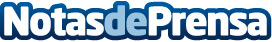 IBM presenta la primera plataforma de la industria para el desarrollo de apps en nube híbridaIBM (NYSE:IBM) ha dado a conocer una plataforma en la nube que permite a las empresas construir apps rápidamente de una forma segura y desplegarlas a través de los entornos público, privado y en sus instalaciones con un sencillo click. Este anuncio representa un impulso a las capacidades de nube híbrida de IBM.Datos de contacto:IBMNota de prensa publicada en: https://www.notasdeprensa.es/ibm-presenta-la-primera-plataforma-de-la_1 Categorias: Telecomunicaciones Dispositivos móviles http://www.notasdeprensa.es